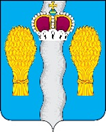 АДМИНИСТРАЦИЯ(исполнительно-распорядительный орган)муниципального района «Перемышльский район»ПОСТАНОВЛЕНИЕс. Перемышль27 декабря 2023 года	№ 1250О внесении изменений в приложение к постановлению администрации МР «Перемышльский район» от 13.07.2020 г. № 489 «Об утверждении муниципальной программы «Обеспечение безопасности жизнедеятельности населения муниципального района «Перемышльский район»	На основании ст. 179 Бюджетного кодекса Российской Федерации и в соответствии с решением Районного Собрания муниципального района «Перемышльский район» от 21.12.2023 года № 229 «О бюджете муниципального района «Перемышльский район» на 2024 год и на плановый период 2025 и 2026 годов», постановлением администрации муниципального района "Перемышльский район" от 11.10.2019 N 745 "Об утверждении Порядка принятия решения о разработке муниципальных программ муниципального района "Перемышльский район", их формирования и реализации и Порядка проведения оценки эффективности реализации муниципальных программ муниципального района "Перемышльский район", администрация муниципального района «Перемышльский район»ПОСТАНОВЛЯЕТ:Внести изменения в приложение к постановлению администрации муниципального района «Перемышльский район» от 13.07.2020г. № 489 «Об утверждении муниципальной программы «Обеспечение безопасности жизнедеятельности населения муниципального района «Перемышльский район»:Изложив раздел 7 «Объемы финансирования муниципальной программы за счет бюджетных ассигнований» Паспорта муниципальной программы в следующей редакции1.2. Изложив таблицу раздела 4 «Объем финансовых ресурсов, необходимых для реализации муниципальной программы» в новой редакции (прилагается).2. Контроль за исполнением настоящего постановления возложить на Заместителя Главы администрации муниципального района «Перемышльский район» Лодыгина Л.С.3. Настоящее постановление вступает в силу с момента его официального опубликования, но не ранее 01.01.2024 года.Глава администрациимуниципального района                                                            Н.В.БадееваПриложение
к постановлению администрации
МР «Перемышльский район» от 27.12.2023 года № 12504. Объем финансовых ресурсов, необходимых для реализации муниципальной программы
7 Объемы финансирования муниципальной программы за счет бюджетных ассигнованийНаименование показателяВсего тыс. руб.в том числе по годам и источникам финансирования:в том числе по годам и источникам финансирования:в том числе по годам и источникам финансирования:в том числе по годам и источникам финансирования:в том числе по годам и источникам финансирования:в том числе по годам и источникам финансирования:7 Объемы финансирования муниципальной программы за счет бюджетных ассигнованийНаименование показателяВсего тыс. руб.2023202420252026202720287 Объемы финансирования муниципальной программы за счет бюджетных ассигнованийВсего57387,7539350,8139601,3889606,3889606,3889611,3889611,3887 Объемы финансирования муниципальной программы за счет бюджетных ассигнованийв том числе:7 Объемы финансирования муниципальной программы за счет бюджетных ассигнованийсредства местного бюджета51117,7538310,8138561,3888561,3888561,3888561,3888561,3887 Объемы финансирования муниципальной программы за счет бюджетных ассигнованийсобственные средства организаций870,000140,000140,000145,000145,000150,000150,000№ п/пНаименованиемероприятияСроки реализацииОтветственные за реализацию мероприятияИсточники финансированияВсего (тыс. руб.)в том числе по годам и источникам финансирования:в том числе по годам и источникам финансирования:в том числе по годам и источникам финансирования:в том числе по годам и источникам финансирования:в том числе по годам и источникам финансирования:в том числе по годам и источникам финансирования:№ п/пНаименованиемероприятияСроки реализацииОтветственные за реализацию мероприятияИсточники финансированияВсего (тыс. руб.)2023202420252026202720281Участие в предупреждении и ликвидации последствий ЧС на территории муниципального района2023-2028Администрация МР
МКУ «ЕДДС»Местный бюджет41745,0136777,2436993,5546993,5546993,5546993,5546993,5541.1Обеспечение функционирования постоянно действующего органа управления в сфере ГО, в области защиты населения и территории муниципального района от ЧС2023-2028Администрация МР (отдел по делам ГОЧС)Местный бюджет7862,2641217,5641328,941328,941328,941328,941328,941.2Обеспечение организационно- технических условий МКУ «ЕДДС МР «Перемышльский район» в соответствии с законодательством2023-2028Администрация МР
МКУ «ЕДДС»Местный бюджет29232,7494784,6794889,6144889,6144889,6144889,6144889,6141.3Организация информирования населения муниципального района по вопросам обеспечение безопасности жизнедеятельности населения2023-2028Администрация МР (отдел по делам ГОЧС)Местный бюджет30,0005,0005,0005,0005,0005,0005,0001.4Создание и поддержание в рабочем состоянии пунктов временного размещения пострадавшего населения2023-2028Администрация МР (отдел по делам ГОЧС)Местный бюджет300,00050,00050,00050,00050,00050,00050,0001.5Создание и своевременное восполнение резерва материальных ресурсов для ликвидации ЧС2023-2028Администрация МР (отдел по делам ГОЧС)Местный бюджет1560,000260,000260,000260,000260,000260,000260,0001.6Организация эксплуатации системы-112 на базе МКУ «ЕДДС МР «Перемышльский район»2023-2028МКУ «ЕДДС»Местный бюджет1800,000300,000300,000300,000300,000300,000300,0001.7Содержание и развитие системы видеонаблюдения на территории муниципального района2023-2028Администрация МР
 и муниципальные организации и предприятие Местный бюджет960,000160,000160,000160,000160,000160,000160,0002Организация и осуществление мероприятий по ГО, защите населения и территории муниципального района от ЧС2023-2028Администрация МР 
муниципальные предприятия, создающие НФГО Всего3870,000640,000640,000645,000645,000650,000650,0002Организация и осуществление мероприятий по ГО, защите населения и территории муниципального района от ЧС2023-2028Администрация МР 
муниципальные предприятия, создающие НФГО Местный бюджет3780,000630,000630,000630,000630,000630,000630,0002Организация и осуществление мероприятий по ГО, защите населения и территории муниципального района от ЧС2023-2028Администрация МР 
муниципальные предприятия, создающие НФГО Собственные средства организаций90,00010,00010,00015,00015,00020,00020,0002.1Развитие муниципальной системы оповещения населения2023-2028Администрация МР (отдел по делам ГОЧС)Местный бюджет300,00050,00050,00050,00050,00050,00050,0002.2Создание и поддержание в состоянии постоянной готовности сил и средств ГО2023-2028Администрация МР (отдел по делам ГОЧС)
муниципальные предприятия, создающие НФГОВсего390,00060,00060,00065,00065,00070,00070,0002.2Создание и поддержание в состоянии постоянной готовности сил и средств ГО2023-2028Администрация МР (отдел по делам ГОЧС)
муниципальные предприятия, создающие НФГОМестный бюджет300,00050,00050,00050,00050,00050,00050,0002.2Создание и поддержание в состоянии постоянной готовности сил и средств ГО2023-2028Администрация МР (отдел по делам ГОЧС)
муниципальные предприятия, создающие НФГОСобственные средства организаций90,00010,00010,00015,00015,00020,00020,0002.3Создание и содержание в целях ГО запасов продовольствия, медицинских средств индивидуальной защиты и иных средств2023-2028Администрация МР(отдел по делам ГОЧС)Местный бюджет3060,000510,000510,000510,000510,000510,000510,0002.4Создание и содержание учебно-консультационных пунктов2023-2028Администрация МР (отдел по делам ГОЧС)МКУК «Межпоселенческая централизованная библиотечная система Перемышльского района»Местный бюджет 120,00020,00020,00020,00020,00020,00020,0003Создание, содержание и организация деятельности сил и средств муниципального звена ТП РСЧС Калужской области2023-2028Администрация МР Местный бюджет120,00020,00020,00020,00020,00020,00020,0004Осуществление мероприятий по обеспечению безопасности людей на водных объектах, охране их жизни и здоровья(в т.ч. содержание спасательных постов)2023-2028Администрация МР (отдел по делам ГОЧС) собственники территорий, на которых организованы пляжи и места отдыха населения у воды (по согласованию)Всего3300,74521,570555,834555,834555,834555,834555,8344Осуществление мероприятий по обеспечению безопасности людей на водных объектах, охране их жизни и здоровья(в т.ч. содержание спасательных постов)2023-2028Администрация МР (отдел по делам ГОЧС) собственники территорий, на которых организованы пляжи и места отдыха населения у воды (по согласованию)Местный бюджет2520,74391,570425,834425,834425,834425,834425,8344Осуществление мероприятий по обеспечению безопасности людей на водных объектах, охране их жизни и здоровья(в т.ч. содержание спасательных постов)2023-2028Администрация МР (отдел по делам ГОЧС) собственники территорий, на которых организованы пляжи и места отдыха населения у воды (по согласованию)Собственные средства организаций780,000130,000130,000130,000130,000130,000130,0005Обеспечение первичных мер пожарной безопасности2023-2028Администрации МР и СП (по согласованию)Местный Бюджет8100,0001350,0001350,0001350,0001350,0001350,0001350,0005.1Обеспечение первичных мер пожарной безопасности в границах муниципального района за границами сельских населенных пунктов2023-2028Администрация МР(отдел по делам ГОЧС)Местный Бюджет2700,000450,000450,000450,000450,000450,000450,0005.2Обеспечение первичных мер пожарной безопасности в границах сельских населенных пунктов, входящих в состав муниципального района «Перемышльский район»2023-2028Администрация СП (по согласованию)Местный бюджет5400,000900,000900,000900,000900,000900,0009000,0006Мероприятия в области защиты государственной тайны2023-2028Администрация МР(отдел по делам ГОЧС)Местный бюджет192,00032,00032,00032,00032,00032,00032,0007Мероприятия по мобилизационной подготовке2023-2028Администрация МР(отдел по делам ГОЧС)Местный бюджет180,000 30,00030,00030,00030,00030,00030,000ВСЕГОВСЕГОВСЕГОВСЕГО57387,7539350,8139601,3889601,3889601,3889601,3889601,388в том числе:                                                                                         бюджет МРв том числе:                                                                                         бюджет МРв том числе:                                                                                         бюджет МРв том числе:                                                                                         бюджет МР51117,7538310,8138561,3888561,3888561,3888561,3888561,388                                                                                                              бюджет СП                                                                                                              бюджет СП                                                                                                              бюджет СП                                                                                                              бюджет СП5400,000900,000900,000900,000900,000900,000900,000средства организацийсредства организацийсредства организацийсредства организаций870,000140,000140,000145,000145,000150,000150,000